На сайт администрации городского поселения раздел ЖКХ, инфраструктура, среда проживания «Управление многоквартирными домами»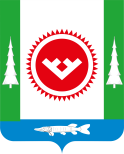 О внесении изменений в постановление администрации городского поселенияОктябрьское от 24.03.2015  № 57«Об утверждении перечня многоквартирныхдомов городского поселения Октябрьское,в отношении которых принято решениео формировании фонда капитального ремонтана счете Югорского оператора» В соответствии с постановлением Правительства Ханты-Мансийского автономного округа – Югры от 19.08.2016 № 312-п «О внесении изменений в Постановление Правительства Ханты-Мансийского автономного округа – Югры от 25.12.2013 № 568-п «О Программе капитального ремонта общего имущества в многоквартирных домах, расположенных на территории Ханты-Мансийского автономного округа – Югры»:           1. Внести изменения в постановление администрации городского поселения Октябрьское от 24.03.2015 № 57 «Об утверждении перечня многоквартирных домов городского поселения Октябрьское, в отношении которых принято решение о формировании фонда капитального ремонта на счете Югорского оператора», изложив приложение к постановлению в новой редакции согласно приложению.2. Обнародовать настоящее постановление путем размещения в общедоступных местах, а также на официальном сайте городского поселения Октябрьское в сети «Интернет».3. Настоящее постановление вступает в силу после его официального обнародования.4. Контроль за исполнением постановления оставляю за собой. Глава городского поселения Октябрьское                                                          В.В. СенченковПриложение к постановлению администрации городского поселения Октябрьскоеот «___» ___________    2016 № __«Приложение к постановлению администрации городского поселения Октябрьское                                                                                       от «24» _марта_ 2015 г. № 57»ПЕРЕЧЕНЬмногоквартирных домов городского поселения Октябрьское, в отношении которых принято решение о формировании фонда капитального ремонта общего имущества на счете  регионального оператора – некоммерческой организации «Югорский фонд капитального ремонта многоквартирных домов»АДМИНИСТРАЦИЯ ГОРОДСКОГО ПОСЕЛЕНИЯ ОКТЯБРЬСКОЕОктябрьского районаХанты-Мансийского автономного округа-ЮгрыПОСТАНОВЛЕНИЕАДМИНИСТРАЦИЯ ГОРОДСКОГО ПОСЕЛЕНИЯ ОКТЯБРЬСКОЕОктябрьского районаХанты-Мансийского автономного округа-ЮгрыПОСТАНОВЛЕНИЕАДМИНИСТРАЦИЯ ГОРОДСКОГО ПОСЕЛЕНИЯ ОКТЯБРЬСКОЕОктябрьского районаХанты-Мансийского автономного округа-ЮгрыПОСТАНОВЛЕНИЕАДМИНИСТРАЦИЯ ГОРОДСКОГО ПОСЕЛЕНИЯ ОКТЯБРЬСКОЕОктябрьского районаХанты-Мансийского автономного округа-ЮгрыПОСТАНОВЛЕНИЕАДМИНИСТРАЦИЯ ГОРОДСКОГО ПОСЕЛЕНИЯ ОКТЯБРЬСКОЕОктябрьского районаХанты-Мансийского автономного округа-ЮгрыПОСТАНОВЛЕНИЕАДМИНИСТРАЦИЯ ГОРОДСКОГО ПОСЕЛЕНИЯ ОКТЯБРЬСКОЕОктябрьского районаХанты-Мансийского автономного округа-ЮгрыПОСТАНОВЛЕНИЕАДМИНИСТРАЦИЯ ГОРОДСКОГО ПОСЕЛЕНИЯ ОКТЯБРЬСКОЕОктябрьского районаХанты-Мансийского автономного округа-ЮгрыПОСТАНОВЛЕНИЕАДМИНИСТРАЦИЯ ГОРОДСКОГО ПОСЕЛЕНИЯ ОКТЯБРЬСКОЕОктябрьского районаХанты-Мансийского автономного округа-ЮгрыПОСТАНОВЛЕНИЕ«»2016 г.№п.г.т. Октябрьскоеп.г.т. Октябрьскоеп.г.т. Октябрьскоеп.г.т. Октябрьскоеп.г.т. Октябрьскоеп.г.т. Октябрьскоеп.г.т. Октябрьскоеп.г.т. Октябрьское№ п/пАдрес1Октябрьский р-н, пгт. Октябрьское, ул. 50 лет Победы, д.112Октябрьский р-н, пгт. Октябрьское, ул. Комсомольская, д.163Октябрьский р-н, пгт. Октябрьское, ул. Светлая, д.94Октябрьский р-н, пгт. Октябрьское, ул. Светлая, д.115Октябрьский р-н, пгт. Октябрьское, ул. Шмигельского, д. 42 6Октябрьский р-н, пгт. Октябрьское, ул. Шмигельского, д. 51 «Б»